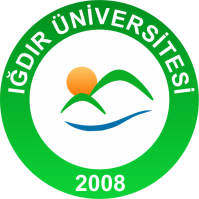 1IĞDIR ÜNİVERSİTESİİŞ AKIŞ ŞEMASIIĞDIR ÜNİVERSİTESİİŞ AKIŞ ŞEMASIIĞDIR ÜNİVERSİTESİİŞ AKIŞ ŞEMASIIĞDIR ÜNİVERSİTESİİŞ AKIŞ ŞEMASIBirim Adı: Fen Edeb.Fakül. Dekanlığı Form No: 13.10.2020 Rev 17Faaliyet/Süreç : Kayıt Silme                                Sayfa Sayısı :2Birim Adı: Fen Edeb.Fakül. Dekanlığı Form No: 13.10.2020 Rev 17Faaliyet/Süreç : Kayıt Silme                                Sayfa Sayısı :2Birim Adı: Fen Edeb.Fakül. Dekanlığı Form No: 13.10.2020 Rev 17Faaliyet/Süreç : Kayıt Silme                                Sayfa Sayısı :2Birim Adı: Fen Edeb.Fakül. Dekanlığı Form No: 13.10.2020 Rev 17Faaliyet/Süreç : Kayıt Silme                                Sayfa Sayısı :21.SÜREÇ GİRDİLERİ1.SÜREÇ GİRDİLERİ2.SÜREÇ ÇIKTILARIÖğrencinin bilgilerini sisteme işlenmesi2.SÜREÇ ÇIKTILARIÖğrencinin bilgilerini sisteme işlenmesi3.İLGİLİ KANUN MADDELERİ  Iğdır Üniversitesi Önlisans, Lisans Eğitim-Öğretim Ve Sınav Yönetmeliğinin 34. Maddesi3.İLGİLİ KANUN MADDELERİ  Iğdır Üniversitesi Önlisans, Lisans Eğitim-Öğretim Ve Sınav Yönetmeliğinin 34. Maddesi3.İLGİLİ KANUN MADDELERİ  Iğdır Üniversitesi Önlisans, Lisans Eğitim-Öğretim Ve Sınav Yönetmeliğinin 34. Maddesi3.İLGİLİ KANUN MADDELERİ  Iğdır Üniversitesi Önlisans, Lisans Eğitim-Öğretim Ve Sınav Yönetmeliğinin 34. Maddesi4.KULLANILAN DÖKÜMANLAR4.KULLANILAN DÖKÜMANLAR4.KULLANILAN DÖKÜMANLAR4.KULLANILAN DÖKÜMANLAR5.KULLANILAN KAYNAKLARBilgisayar Yazıcı5.KULLANILAN KAYNAKLARBilgisayar Yazıcı5.KULLANILAN KAYNAKLARBilgisayar Yazıcı5.KULLANILAN KAYNAKLARBilgisayar Yazıcı            HAZIRLAYANKONTROL EDENKONTROL EDEN            ONAYLAYAN                  Öğrenci İşleri Memuru             Fakülte Sekreteri             Fakülte Sekreteri                          DekanIĞDIR ÜNİVERSİTESİFEN EDEBİYAT FAKÜLTESİ DEKANLIĞI KAYIT SİLME HAZIRLAMA SÜRECİ İŞ AKIŞ ŞEMASIIĞDIR ÜNİVERSİTESİFEN EDEBİYAT FAKÜLTESİ DEKANLIĞI KAYIT SİLME HAZIRLAMA SÜRECİ İŞ AKIŞ ŞEMASIIĞDIR ÜNİVERSİTESİFEN EDEBİYAT FAKÜLTESİ DEKANLIĞI KAYIT SİLME HAZIRLAMA SÜRECİ İŞ AKIŞ ŞEMASIIĞDIR ÜNİVERSİTESİFEN EDEBİYAT FAKÜLTESİ DEKANLIĞI KAYIT SİLME HAZIRLAMA SÜRECİ İŞ AKIŞ ŞEMASIİŞ AKIŞIİŞ AKIŞIİŞ AKIŞISORUMLULARKayıt silmek isteyen öğrenci, öğrenci kimlikKartıyla beraber öğrenci işleri birimineBaşvurur."İlişik Kesme Belgesi" düzenlenir.‘’İlişik Kesme Belgesi"ne ilgili bütünimzalar atıldıktan sonra öğrenciÖğrenci İşleri birimine yönlendirilir.      Öğrencinin, öğrenci kimlik kartı teslimalınarak kaydını silen öğrenciye     isteği doğrultusunda lise diplomasının            arka yüzü işlenerek kendisine teslim edilir.Kaydını silen öğrenci bilgileriÖğrenci İşleri Birimi tarafındankayıt silme işlemi Öğrenci BilgiSistemine işlenir.           Öğrencinin özlük dosyası Öğrenci İşleri D. Başkanlığına gönderilir.                Kayıt silmek isteyen öğrenci, öğrenci kimlikKartıyla beraber öğrenci işleri birimineBaşvurur."İlişik Kesme Belgesi" düzenlenir.‘’İlişik Kesme Belgesi"ne ilgili bütünimzalar atıldıktan sonra öğrenciÖğrenci İşleri birimine yönlendirilir.      Öğrencinin, öğrenci kimlik kartı teslimalınarak kaydını silen öğrenciye     isteği doğrultusunda lise diplomasının            arka yüzü işlenerek kendisine teslim edilir.Kaydını silen öğrenci bilgileriÖğrenci İşleri Birimi tarafındankayıt silme işlemi Öğrenci BilgiSistemine işlenir.           Öğrencinin özlük dosyası Öğrenci İşleri D. Başkanlığına gönderilir.                Kayıt silmek isteyen öğrenci, öğrenci kimlikKartıyla beraber öğrenci işleri birimineBaşvurur."İlişik Kesme Belgesi" düzenlenir.‘’İlişik Kesme Belgesi"ne ilgili bütünimzalar atıldıktan sonra öğrenciÖğrenci İşleri birimine yönlendirilir.      Öğrencinin, öğrenci kimlik kartı teslimalınarak kaydını silen öğrenciye     isteği doğrultusunda lise diplomasının            arka yüzü işlenerek kendisine teslim edilir.Kaydını silen öğrenci bilgileriÖğrenci İşleri Birimi tarafındankayıt silme işlemi Öğrenci BilgiSistemine işlenir.           Öğrencinin özlük dosyası Öğrenci İşleri D. Başkanlığına gönderilir.                Öğrenci İşleri PersoneliÖğrenci İşleri Personeli ÖğrenciÖğrenci İşleri Personeli   Öğrenci İşleri Personeli    Dekan     HAZIRLAYANKONTROL EDEN         ONAYLAYAN         ONAYLAYAN                  Öğrenci İşleri Memuru             Fakülte Sekreteri                          Dekan                          Dekan